Кол  жуучу   раковиналар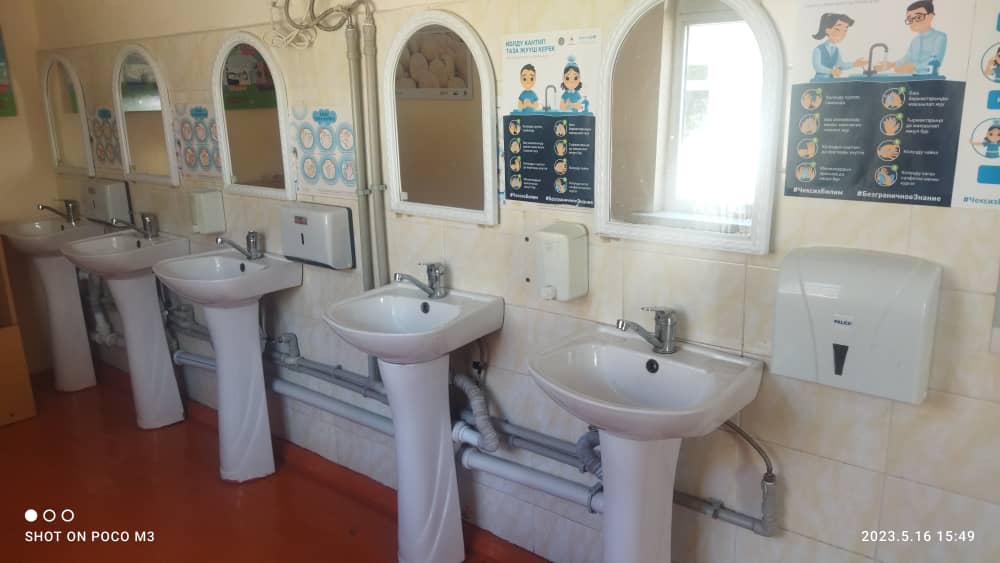 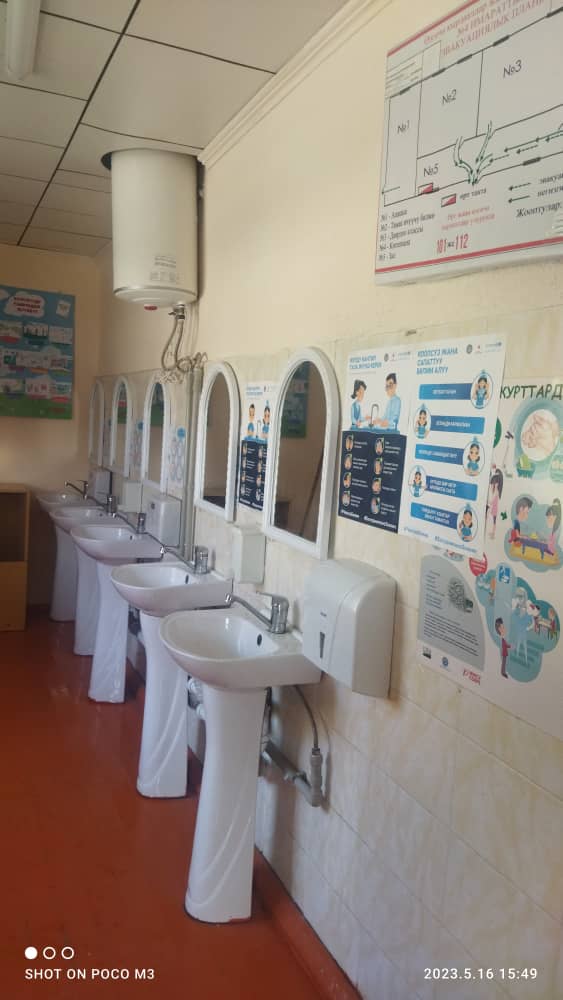 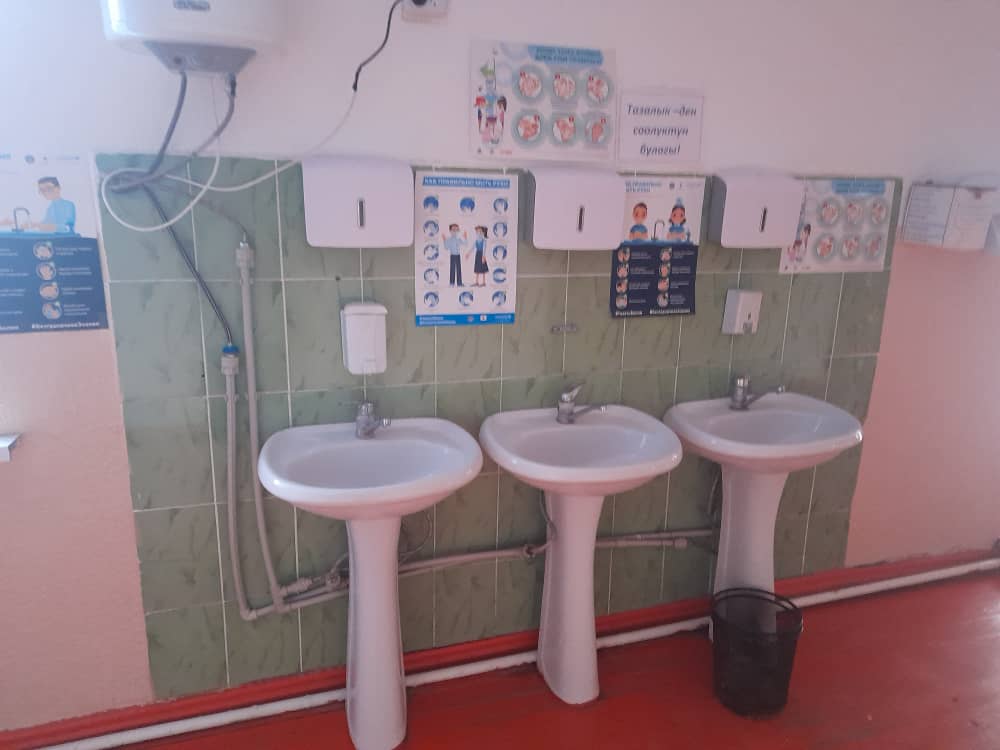 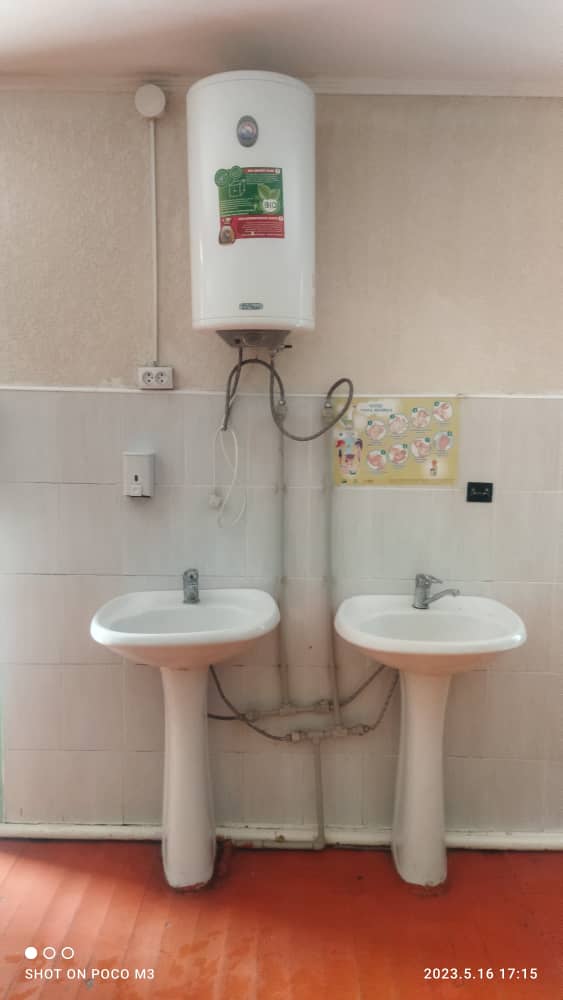 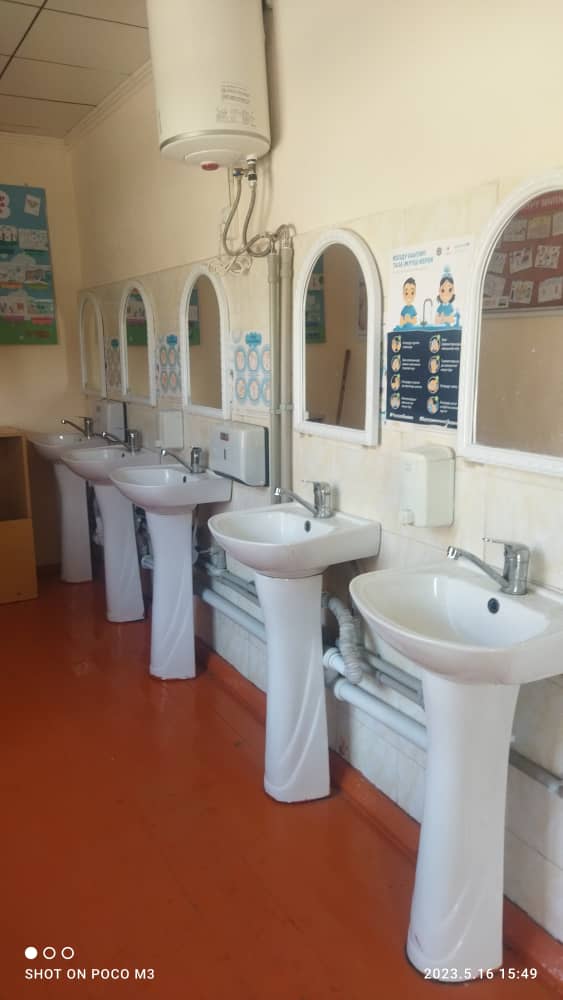 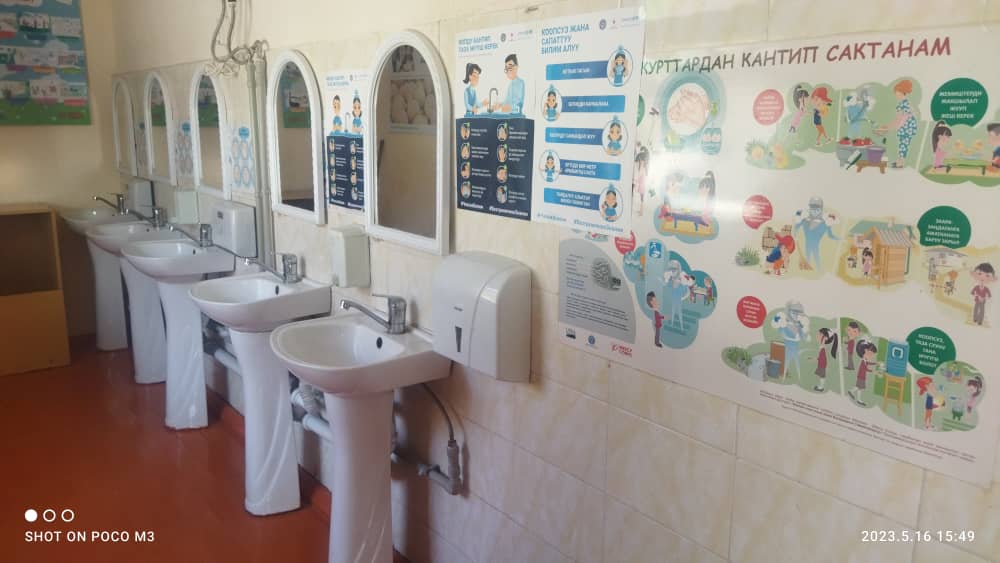 